Victorian Challenge and Enrichment Series NominationPresented to<insert name of student>
Congratulations on being nominated to participate in the 
Victorian Challenge and Enrichment Series activity:‘STEAM Ahead’ – Space Junk & Salvaging Satellites presented by Ecolinc Science and Technology Innovations CentreOnEither 15th or 16th May 2023.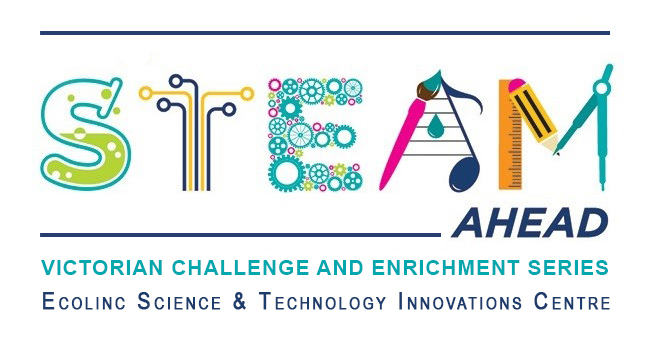 <insert name of teacher><insert name of school>